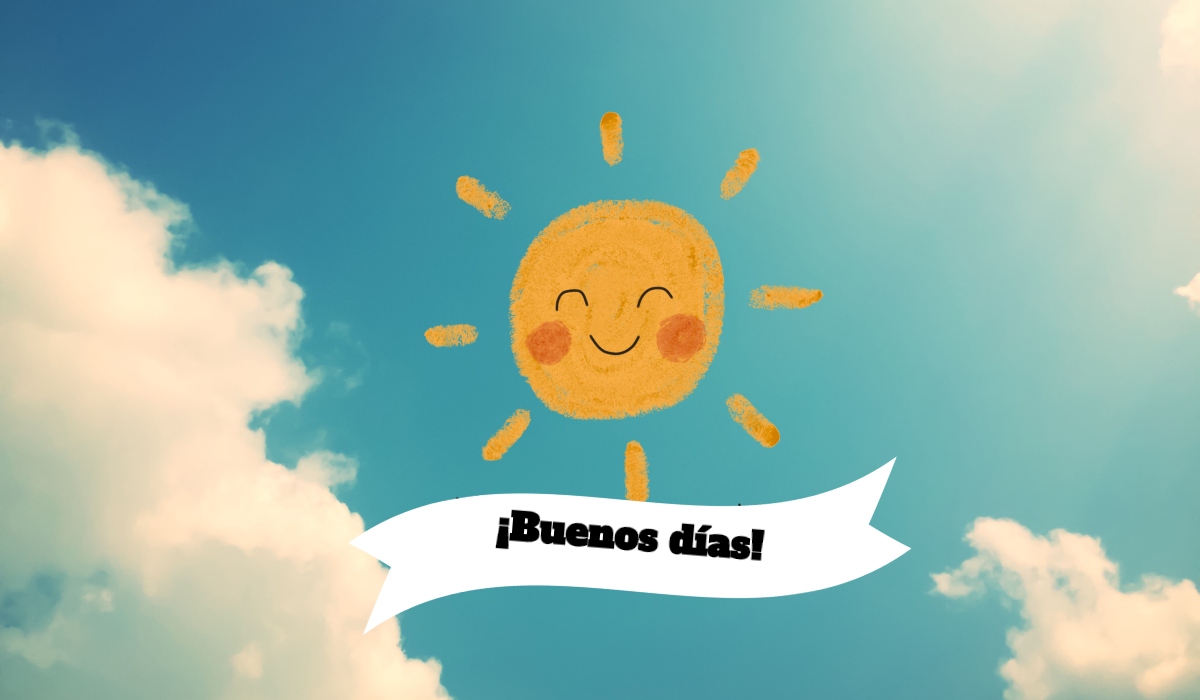 Martes 2 de marzo.¿Y vos cómo te sentís?Completaremos una ficha que nos permitirá expresar aquello que sentimos. (imprimir o copiar la siguiente copia)Escribiremos  y dibujaremos dentro del círculo aquello que se relacione con lo que sentimos pueden representarse  palabras, dibujos, frases, nombres, etc. ¡QUE TENGAN UN LINDO DÍA! ♥SEÑO MELANIE. ♥